Bersama ini kami memberikan persetujuan waktu sebagai Ketua sidang, Sekretaris Sidang, dan Penguji sebagai bahan pertimbangan alokasi waktu ujian oleh Fakultas Sains dan Teknologi (melalui Jurusan Teknik Arsitektur) sebagai berikut:Surat keterangan persetujuan waktu ini diserahkan kepada Jurusan dan dipergunakan sebagai syarat untuk pengeluaran surat keputusan panitia seminar kolokium (I/ II)*Mengetahui Sekretaris Jurusan,Dr.Eng. Ratriana, S.T., M.T.NIP. 197408282011012003* Coret yang tidak berkesesuainAccredited byHIGHER EDUCATION NATIONAL BOARD OF ACCREDITATIONBADAN Akreditasi Nasional Perguruan Tinggi-IndonesiaNo No. 079/SK/BAN-PT/Akred/S/II/2015)Member OfINDONESIAN ASSOCIATION OF SCHOOL OF ARCHITECTURE (IASA)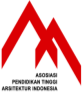 Asosiasi Pendidikan Tinggi Arsitektur Indonesia (APTARI)No. 072/APTARI/1/2012Halaman 1 dari 1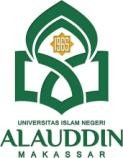 UNIVERSITAS ISLAM NEGERI ALAUDDIN MAKASSAR / STATE ISLAMIC UNIVERSITY OF ALAUDDIN,MAKASSAR,INDONESIA FAKULTAS SAINS & TEKNOLOGI / SCIENCE AND ENGINEERING FACULTYJURUSAN ARSITEKTUR / ARCHITECTURE DEPARTMENTKampus II: Jl. H.M. Yasin Limpo No. 36 Samata-Gowa, Telp/Fax 0411:8221400Website: http://tar.fst.uin-alauddin.ac.id/	Facebook: Administrasi Teknik Arsitektur UIN Alauddin E-mail:arsitektur@uin-alauddin.ac.id	Instagram: architecture_uinamUNIVERSITAS ISLAM NEGERI ALAUDDIN MAKASSAR / STATE ISLAMIC UNIVERSITY OF ALAUDDIN,MAKASSAR,INDONESIA FAKULTAS SAINS & TEKNOLOGI / SCIENCE AND ENGINEERING FACULTYJURUSAN ARSITEKTUR / ARCHITECTURE DEPARTMENTKampus II: Jl. H.M. Yasin Limpo No. 36 Samata-Gowa, Telp/Fax 0411:8221400Website: http://tar.fst.uin-alauddin.ac.id/	Facebook: Administrasi Teknik Arsitektur UIN Alauddin E-mail:arsitektur@uin-alauddin.ac.id	Instagram: architecture_uinamUNIVERSITAS ISLAM NEGERI ALAUDDIN MAKASSAR / STATE ISLAMIC UNIVERSITY OF ALAUDDIN,MAKASSAR,INDONESIA FAKULTAS SAINS & TEKNOLOGI / SCIENCE AND ENGINEERING FACULTYJURUSAN ARSITEKTUR / ARCHITECTURE DEPARTMENTKampus II: Jl. H.M. Yasin Limpo No. 36 Samata-Gowa, Telp/Fax 0411:8221400Website: http://tar.fst.uin-alauddin.ac.id/	Facebook: Administrasi Teknik Arsitektur UIN Alauddin E-mail:arsitektur@uin-alauddin.ac.id	Instagram: architecture_uinamSURAT PERSETUJUAN WAKTU UJIAN KOLOKIUMSURAT PERSETUJUAN WAKTU UJIAN KOLOKIUMNo. Document/ Document No.B. ……/F.601-007/	/2020SURAT PERSETUJUAN WAKTU UJIAN KOLOKIUMSURAT PERSETUJUAN WAKTU UJIAN KOLOKIUMEdisi/ Edition01SURAT PERSETUJUAN WAKTU UJIAN KOLOKIUMSURAT PERSETUJUAN WAKTU UJIAN KOLOKIUMRevisi/ Revised00SURAT PERSETUJUAN WAKTU UJIAN KOLOKIUMSURAT PERSETUJUAN WAKTU UJIAN KOLOKIUMTanggal efektif/ Date…… ……………………….… 20..SURAT PERSETUJUAN WAKTU UJIAN KOLOKIUMSURAT PERSETUJUAN WAKTU UJIAN KOLOKIUMHalaman/ Page1 dari 1Nama MahasiswaNIMJudul Tugas AkhirNoNamaPosisiHariTanggalWaktuTTD1Ketua Sidang2Sekretaris Sidang3Pembimbing 14Pembimbing 25Penguji 16Penguji 2